 Name:_______________________		Cell Quiz Study Guide   		Date of Quiz:_______________________Directions: Look through your notes and worksheets to review the below topics for the quiz.List the 3 principles of the Cell Theory.________________________________________________________________________________________________________________________________________________________________________________________________________________________________________________Compare and contrast prokaryotes and eukaryotes.   Prokaryotes 	  Both 		Eukaryotes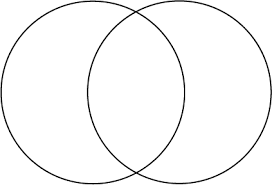 Match the following functions to the correct organelle.MitochondriaCell membraneCell wallGolgi apparatusEndoplasmic reticulum (ER)RibosomeVacuoleChloroplastLysosomeNucleus____	 This organelle provides a rigid boarder for the plant cell____	 Organelle is selectively permeable and allows substances to go in/out of cell____	 Organelle helps transport proteins and lipids within the cell____	 This organelle stores water and nutrients for the cell.____	 This organelle holds the DNA (genetic information) of the cell____	This organelle creates energy for the cell using sugars____	This organelle packages and sends proteins ____	Organelle that makes proteins____	Organelle where photosynthesis takes place ____	This organelle is the garbage disposal of the cell List 3 differences between plant and animal cells.____________________________________________________________________________________________________________________________________________________________________________________________________________________________________________________________Identify the organelles from the below diagrams: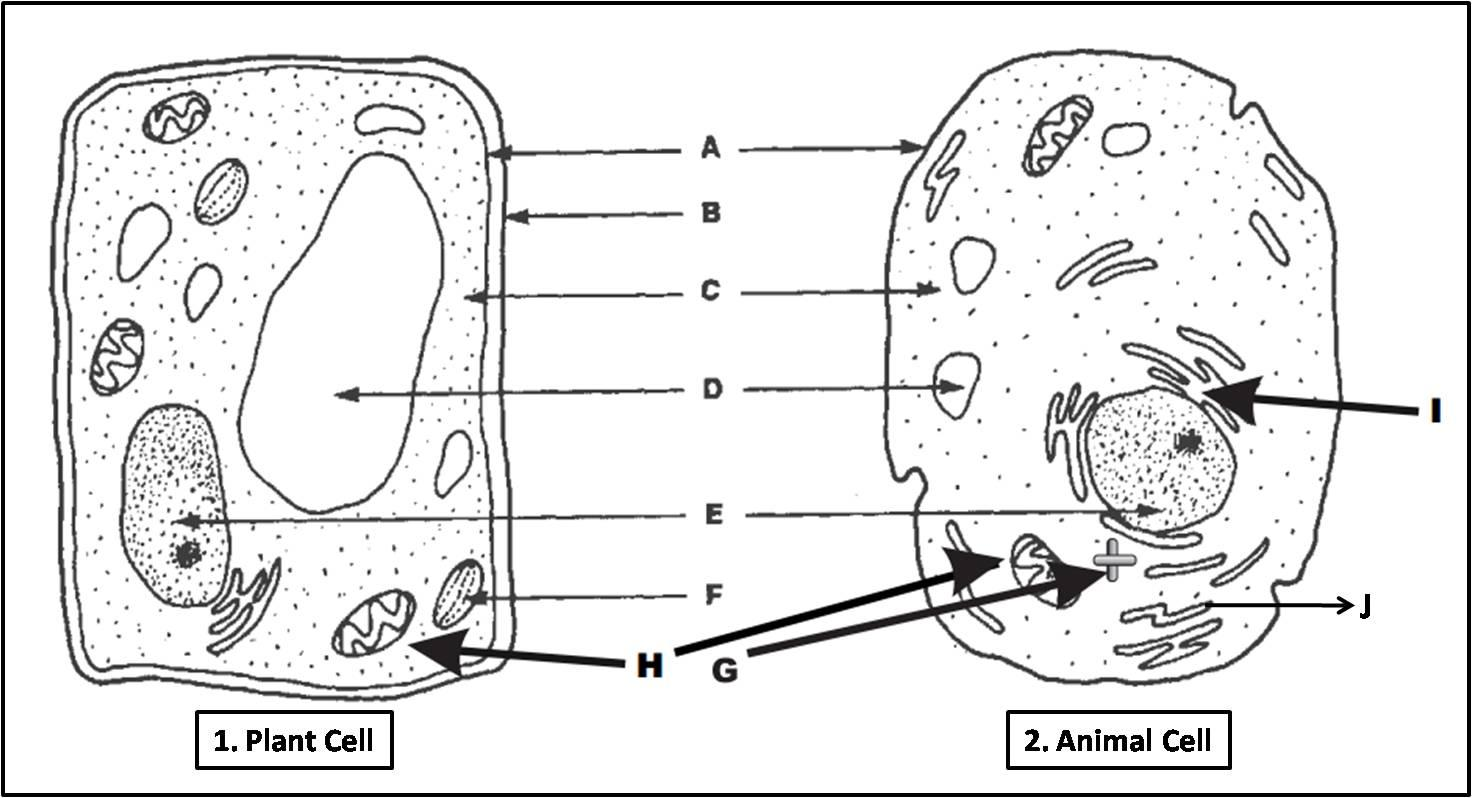 ________________________________________________________________________________________________________________________________________________________________________________________________________________________________________________________________________________________________________________________________Label the diagrams below as either eukaryotic or prokaryotic.  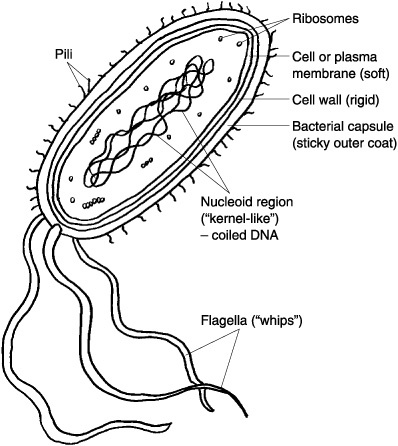 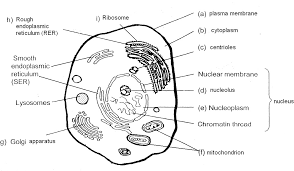       Diagram 1				        Diagram 2_____________________			_______________________Explain how you know the difference between prokaryotic and eukaryotic cells in 1 to 2 sentences. 